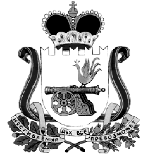  СОВЕТ ДЕПУТАТОВ КОЖУХОВИЧСКОГО СЕЛЬСКОГО ПОСЕЛЕНИЯ ХИЛАВИЧСКОГО РАЙОНА СМОЛЕНСКОЙ ОБЛАСТИРЕШЕНИЕ от 31 января  2019 г.                                                                                               № 3О внесении изменений в решение № 30 от 29.11.2018 г «О налоге на имущество физических лиц на территории Кожуховичского сельского поселения Хиславичского района Смоленской области»Совет депутатов Кожуховичского сельского поселения Хиславичского района Смоленской области            РЕШИЛ: В  решение Совета депутатов Кожуховичского сельского поселения Хиславичского района Смоленской области № 30 от 29.11.2018 г «О налоге на имущество физических лиц на территории Кожуховичского сельского поселения Хиславичского района Смоленской области» внести следующие изменение1. Часть 3, пункт 1 слова «жилых домов, квартир, комнат» заменить на слова «жилых домов, частей жилых домов, квартир, частей квартир, комнат.2. Опубликовать настоящее решение в газете «Хиславичские известия».Глава муниципального образованияКожуховичского сельского  поселенияХиславичского района Смоленской области                                      Л.А. Неведомская                                                    